APPLICATION BY PARENT/CARER FOR CHILD’S LEAVE OF ABSENCE FROM SCHOOL DURING TERM TIME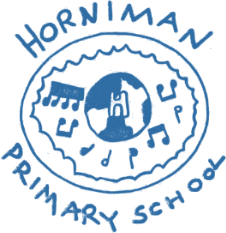 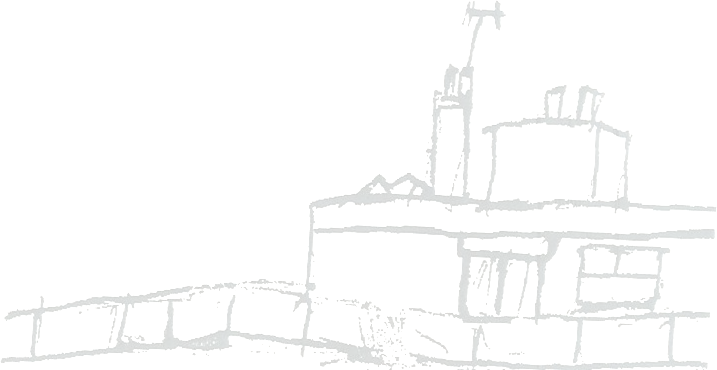 Notes to parents/carersThe law does not grant parents an automatic right to take their child out of school during term time. If the request is for an absence in term time you must have Parental Responsibility and be the parent with whom the child normally lives. Permission must be sought in advance and must be for exceptional circumstances. Schools are only able to consider requests from the person who has parental responsibility and absence will only be authorised in exceptional circumstances.When deciding whether to allow term time leave, for any reason, the school will only consider:The reason for the leaveThe time and duration of the leaveWhether or not the leave could have been taken during the statutory school holiday periodsYour child’s record of attendanceLearning that will be missedPLEASE NOTE: if the absence request is unauthorised and the child is still taken out of school, this will be unauthorised and may make you liable for a Penalty Notice being issued. The Local Authority will be notified of the holiday taken and a Penalty Notice could be issued for each child taken out of school; this is a fine of£60 which increases to £120 if not paid within the first 21 days.To the Headteacher, I wish to apply for:Name(s) of child (ren): 	DoB: 	Class:  	 	DoB: 	Class:  	 	DoB: 	Class:  	Home Address:  	For being authorised for being absent from: 	to: 	(inclusive)Please note: If you are visiting a country known to practise FGM, we will ask you to confirm that you do not intend to take part in this practiseSignature of Parent/Carer: 	Name: 	Date:  	Signature of Parent/Carer: 	Name: 	Date:  	Please ensure you are giving at least 10-days’ notice of the proposed absence, and return this form to the school office.………………………………………………………………………………………………………………………………………Your request has been authorised for the following dates: 	/	/	to 	/	/	Your request has not been authorised for the following reason(s);Signed: 	Position: 	Date:  	Important: please read the information below carefully:Warning: If you take your child on holiday in term time without the prior approval of the school, you may be issued a£60/£120 Penalty Fine, per parent, per child. As a Parent/Carer, you can demonstrate your commitment to your child’s education by, whenever possible, taking your holidays during school holidays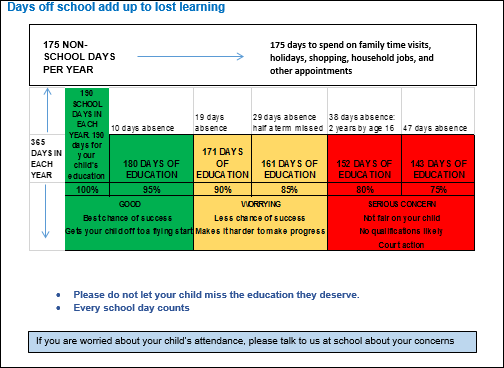 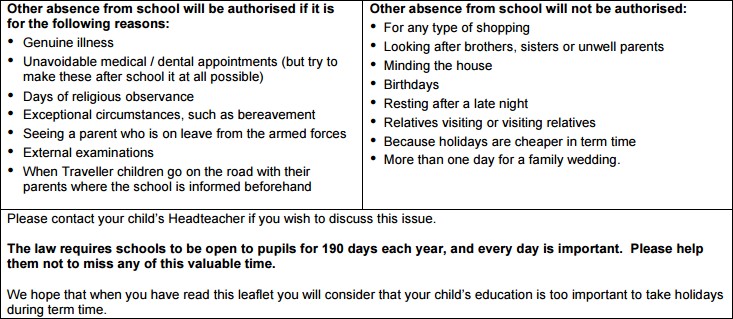 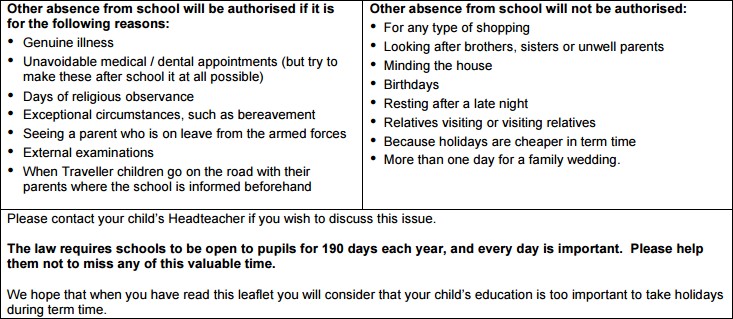 Reason for request for absence during term time:If this is a holiday, please explain the exceptional circumstances which mean that the holiday cannot be taken during a school holiday:Learning that will be missedNo exceptional circumstance / exceptional circumstance not acceptedOther:The time and duration of the leaveLeave could have been taken during the school holiday periodsOther:The LawThe Education (Pupil Registration) (England) (Amendment) Regulations 2013 came into force on the 1st of September 2013. The amendments make it clear that Head Teachers may not grant any leave of absence during term time unless there are exceptional circumstances. Head Teachers should determine the number of school days a child can be away from school if the leave is granted. Holiday prices, and the fact that the parents have booked a holiday before checking with the school, are not exceptional circumstances.